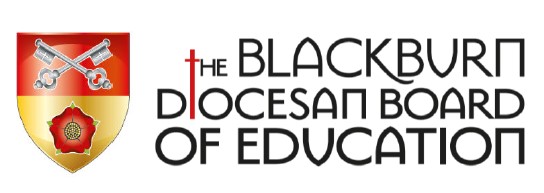 Application Form for 	 	 Headteacher Deputy Headteacher Assistant Headteacher Teaching posts Voluntary Aided and Voluntary Controlled Schools BLACKBURN DIOCESAN BOARD OF EDUCATION Serving Church of England and Methodist Schools Application Form for a Post in a Church of England/Methodist School (In which the Governing Body is the employer) Please complete ALL sections of the form Any Additional Information not included above List past employment starting with first post. Additional forms can be found at the end of this application. Referees - Please give the names of three people able to comment on your suitability for this post.  Letter of Application You are asked to submit a letter, describing how your previous experience and achievements have helped prepare you for this post in a Church school.  You should give a clear statement of your educational philosophy, its implementation in practice and your commitment to developing the Christian character of the school.  You should address areas raised in the job specification and person specification.  Please include any other information you feel would be helpful.  Your letter should be concise with organised views.This form should be emailed to: Supplementary Teaching Experience forms 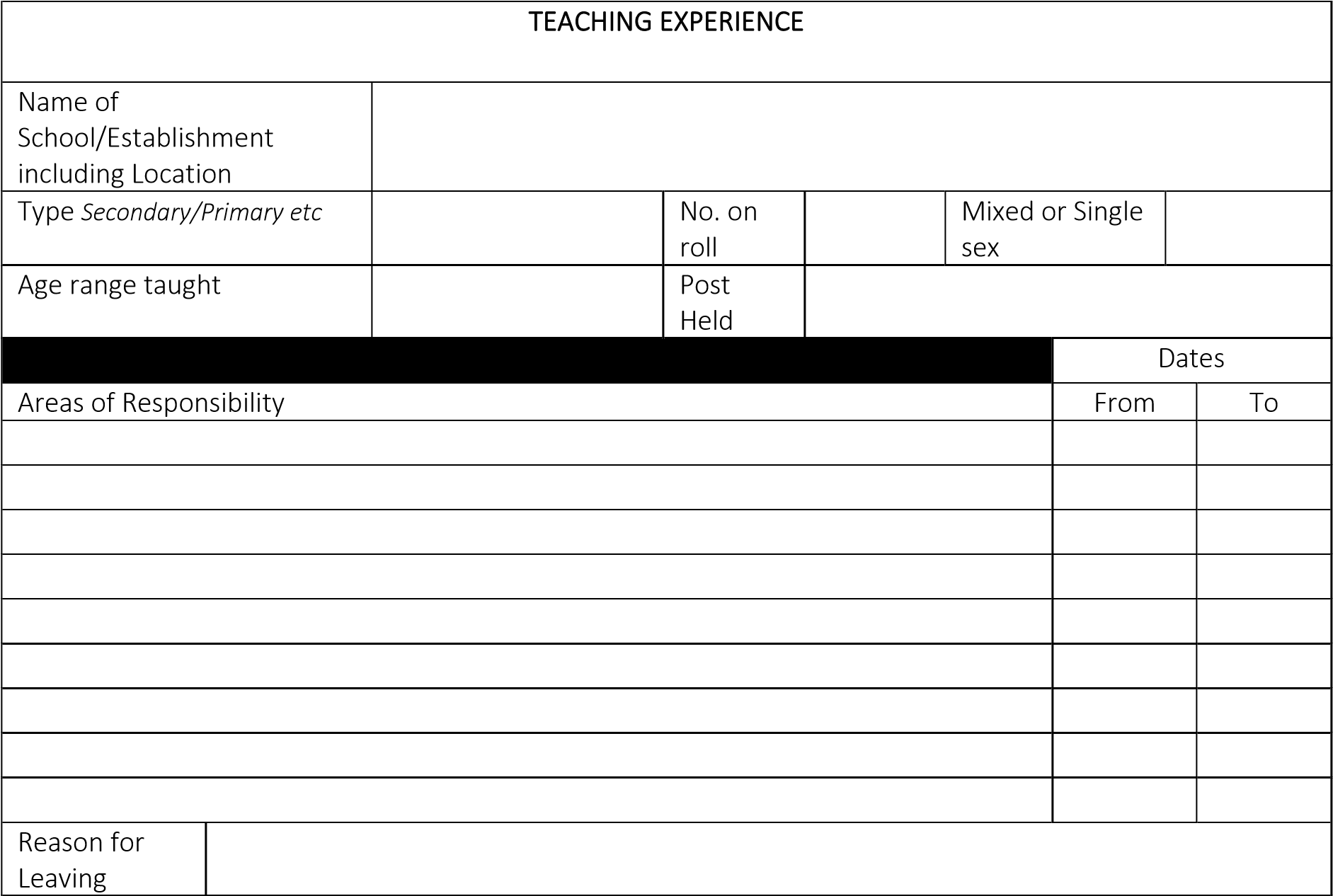 Application for Appointment to the post of Application for Appointment to the post of Application for Appointment to the post of Application for Appointment to the post of Application for Appointment to the post of Application for Appointment to the post of Application for Appointment to the post of Application for Appointment to the post of Application for Appointment to the post of Name of School/Educational Setting Name of School/Educational Setting Name of School/Educational Setting Name of School/Educational Setting Name of School/Educational Setting Name of School/Educational Setting Name of School/Educational Setting Name of School/Educational Setting Name of School/Educational Setting Personal Personal Personal Personal Personal Personal Personal Personal Personal Personal Personal Personal Surname Surname Surname Surname Christian Name(s) Christian Name(s) Christian Name(s) Christian Name(s) Teacher Reference No Teacher Reference No Teacher Reference No Teacher Reference No National Insurance No National Insurance No National Insurance No National Insurance No Home Address Home Address Home Address Home Address Post code Post code Post code Post code Telephone numbers: Telephone numbers: Telephone numbers: Telephone numbers: Home: Home: Home: Mobile: Mobile: Mobile: Mobile: Mobile: Mobile: Mobile: Mobile: Mobile: Email address: Email address: Email address: Email address: Present position Present position Present position Present position Present position Present position Present position Present position Present position Present position Present position Present position Present position Present position Present Post Present Post Present Post Present Post Present Post Starting date of present post      Starting date of present post      Starting date of present post      Starting date of present post      School/Educational Setting  (name and type) School/Educational Setting  (name and type) School/Educational Setting  (name and type) School/Educational Setting  (name and type) School/Educational Setting  (name and type) Single Sex or Mixed Single Sex or Mixed Single Sex or Mixed Single Sex or Mixed Single Sex or Mixed Number on Roll (Total) Number on Roll (Total) Number on Roll (Total) Age Range Age Range Age Range Age Range Age Range Salary Scale Salary Scale Salary Scale Salary Scale Salary Scale Salary Salary £ £ £ £ £ £ Employer (LA, School, MAT etc) Employer (LA, School, MAT etc) Employer (LA, School, MAT etc) Employer (LA, School, MAT etc) Employer (LA, School, MAT etc) Employer Address Employer Address Employer Address Employer Address Employer Address Post code Post code Post code Telephone number Telephone number Telephone number Telephone number Telephone number Email contact Email contact Email contact Email contact Email contact Education and Qualifications Education and Qualifications Education and Qualifications Education and Qualifications Education and Qualifications Education and Qualifications Education and Qualifications Education and Qualifications Education and Qualifications Education and Qualifications Education and Qualifications Education and Qualifications Education and Qualifications Secondary Education Name of Institution:Secondary Education Name of Institution:Secondary Education Name of Institution:From From To Post 16 Qualifications obtained Post 16 Qualifications obtained Post 16 Qualifications obtained Post 16 Qualifications obtained Post 16 Qualifications obtained Post 16 Qualifications obtained Post 16 Qualifications obtained Post 16 Qualifications obtained Post 16 Qualifications obtained Post 16 Qualifications obtained Post 16 Qualifications obtained Post 16 Qualifications obtained Post 16 Qualifications obtained Subject Subject Subject Level Grade Grade Grade Grade Awarding body Awarding body Awarding body Awarding body Date of Award Date of Award Date of Award Further Education  Name of Institution: Further Education  Name of Institution: Further Education  Name of Institution: Further Education  Name of Institution: Further Education  Name of Institution: From From To Qualifications obtained Qualifications obtained Qualifications obtained Qualifications obtained Qualifications obtained Subject Subject Subject Subject Subject Level Grade Grade Awarding body Awarding body Date of Award Higher and Professional Education Higher and Professional Education Higher and Professional Education Higher and Professional Education Higher and Professional Education Name of Institution Name of Institution Name of Institution From From To Qualifications obtained Qualifications obtained Qualifications obtained Qualifications obtained Qualifications obtained Subject Subject Subject Subject Subject Level Class/Grade Class/Grade Awarding body Awarding body Date of Award Further Professional Development Add additional lines as necessary Further Professional Development Add additional lines as necessary Further Professional Development Add additional lines as necessary Further Professional Development Add additional lines as necessary Further Professional Development Add additional lines as necessary Further Professional Development Add additional lines as necessary Further Professional Development Add additional lines as necessary Further Professional Development Add additional lines as necessary Further Professional Development Add additional lines as necessary  As a Participant within the last five years relevant to this post  As a Participant within the last five years relevant to this post  As a Participant within the last five years relevant to this post  As a Participant within the last five years relevant to this post  As a Participant within the last five years relevant to this post  As a Participant within the last five years relevant to this post  As a Participant within the last five years relevant to this post  As a Participant within the last five years relevant to this post  As a Participant within the last five years relevant to this post Date of course Number and length of sessions Number and length of sessions Number and length of sessions Details of course Details of course Details of course Qualifications Obtained+ Date of Award Qualifications Obtained+ Date of Award Course Provider Course Provider Course Provider As a Contributor within the last five years relevant to this post As a Contributor within the last five years relevant to this post As a Contributor within the last five years relevant to this post As a Contributor within the last five years relevant to this post As a Contributor within the last five years relevant to this post As a Contributor within the last five years relevant to this post As a Contributor within the last five years relevant to this post As a Contributor within the last five years relevant to this post As a Contributor within the last five years relevant to this post Date of course Number and length of sessions Number and length of sessions Number and length of sessions Details of course and your Involvement Details of course and your Involvement Details of course and your Involvement Details of course and your Involvement Details of course and your Involvement Course Provider Course Provider Course Provider TEACHING EXPERIENCETEACHING EXPERIENCETEACHING EXPERIENCEName of School/Establis including Locatihment on  Type Secondary/Primary etc No. on roll Mixed or Single sex Mixed or Single sex Age range taught Post Held Dates Dates Dates Areas of Responsibility nsibility nsibility From From To Reason for Leaving TEACHING EXPERIENCETEACHING EXPERIENCETEACHING EXPERIENCEName of School/Establis including Locatihment on  Type Secondary/Primary etc No. on roll Mixed or Single sex Mixed or Single sex Age range taught Post Held Dates Dates Dates Areas of Responsibility nsibility nsibility From From To Reason for Leaving TEACHING EXPERIENCETEACHING EXPERIENCETEACHING EXPERIENCEName of School/Establis including Locatihment on  Type Secondary/Primary etc No. on roll Mixed or Single sex Mixed or Single sex Age range taught Post Held Dates Dates Dates Areas of Responsibility nsibility nsibility From From To Reason for Leaving TEACHING EXPERIENCE TEACHING EXPERIENCE TEACHING EXPERIENCE TEACHING EXPERIENCE TEACHING EXPERIENCE TEACHING EXPERIENCE TEACHING EXPERIENCE TEACHING EXPERIENCE Name of School/Establis including Locatihment on  Type Secondary/Primary etc No. on roll Mixed or Single sex Mixed or Single sex Mixed or Single sex Mixed or Single sex Mixed or Single sex Age range taught Post Held Dates Dates Dates Areas of Responsibility nsibility nsibility nsibility nsibility From From To Reason for Leaving Other Employment Employer Nature of Employment (including reason for leaving) Nature of Employment (including reason for leaving) From To If you have any gaps in your employment record, please provide an explanation: If you have any gaps in your employment record, please provide an explanation: Faith Referee - one required Faith Referee - one required Faith Referee - one required Faith Referee - one required Faith Referee - one required Faith Referee - one required Faith Referee - one required Faith Referee - one required Faith Referee - one required Name Name Position Position Name of Church Name of Church Home Address Home Address Post code Telephone number Telephone number Email address: Email address: Relationship to applicant Relationship to applicant Your faith referee should have pastoral responsibility for the Church at which you regularly worship. If you do not use your parish priest/minister, or if you have not used a church at which you regularly worship please state your reasons  : Your faith referee should have pastoral responsibility for the Church at which you regularly worship. If you do not use your parish priest/minister, or if you have not used a church at which you regularly worship please state your reasons  : Your faith referee should have pastoral responsibility for the Church at which you regularly worship. If you do not use your parish priest/minister, or if you have not used a church at which you regularly worship please state your reasons  : Your faith referee should have pastoral responsibility for the Church at which you regularly worship. If you do not use your parish priest/minister, or if you have not used a church at which you regularly worship please state your reasons  : Your faith referee should have pastoral responsibility for the Church at which you regularly worship. If you do not use your parish priest/minister, or if you have not used a church at which you regularly worship please state your reasons  : Your faith referee should have pastoral responsibility for the Church at which you regularly worship. If you do not use your parish priest/minister, or if you have not used a church at which you regularly worship please state your reasons  : Your faith referee should have pastoral responsibility for the Church at which you regularly worship. If you do not use your parish priest/minister, or if you have not used a church at which you regularly worship please state your reasons  : Your faith referee should have pastoral responsibility for the Church at which you regularly worship. If you do not use your parish priest/minister, or if you have not used a church at which you regularly worship please state your reasons  : Your faith referee should have pastoral responsibility for the Church at which you regularly worship. If you do not use your parish priest/minister, or if you have not used a church at which you regularly worship please state your reasons  : Professional Referees – two required  For Headteacher appointments - one referee should be your Local Authority/MAT CEO  For Deputy Headteacher and other teacher appointments - one referee should be your current line manager/employer etc.  If you are not currently working with children but have done so in the past, one reference must be obtained from the employer who most    recently employed you to work with children. References will not be accepted from relatives or from people writing solely in the capacity of friends. Professional Referees – two required  For Headteacher appointments - one referee should be your Local Authority/MAT CEO  For Deputy Headteacher and other teacher appointments - one referee should be your current line manager/employer etc.  If you are not currently working with children but have done so in the past, one reference must be obtained from the employer who most    recently employed you to work with children. References will not be accepted from relatives or from people writing solely in the capacity of friends. Professional Referees – two required  For Headteacher appointments - one referee should be your Local Authority/MAT CEO  For Deputy Headteacher and other teacher appointments - one referee should be your current line manager/employer etc.  If you are not currently working with children but have done so in the past, one reference must be obtained from the employer who most    recently employed you to work with children. References will not be accepted from relatives or from people writing solely in the capacity of friends. Professional Referees – two required  For Headteacher appointments - one referee should be your Local Authority/MAT CEO  For Deputy Headteacher and other teacher appointments - one referee should be your current line manager/employer etc.  If you are not currently working with children but have done so in the past, one reference must be obtained from the employer who most    recently employed you to work with children. References will not be accepted from relatives or from people writing solely in the capacity of friends. Professional Referees – two required  For Headteacher appointments - one referee should be your Local Authority/MAT CEO  For Deputy Headteacher and other teacher appointments - one referee should be your current line manager/employer etc.  If you are not currently working with children but have done so in the past, one reference must be obtained from the employer who most    recently employed you to work with children. References will not be accepted from relatives or from people writing solely in the capacity of friends. Professional Referees – two required  For Headteacher appointments - one referee should be your Local Authority/MAT CEO  For Deputy Headteacher and other teacher appointments - one referee should be your current line manager/employer etc.  If you are not currently working with children but have done so in the past, one reference must be obtained from the employer who most    recently employed you to work with children. References will not be accepted from relatives or from people writing solely in the capacity of friends. Professional Referees – two required  For Headteacher appointments - one referee should be your Local Authority/MAT CEO  For Deputy Headteacher and other teacher appointments - one referee should be your current line manager/employer etc.  If you are not currently working with children but have done so in the past, one reference must be obtained from the employer who most    recently employed you to work with children. References will not be accepted from relatives or from people writing solely in the capacity of friends. Professional Referees – two required  For Headteacher appointments - one referee should be your Local Authority/MAT CEO  For Deputy Headteacher and other teacher appointments - one referee should be your current line manager/employer etc.  If you are not currently working with children but have done so in the past, one reference must be obtained from the employer who most    recently employed you to work with children. References will not be accepted from relatives or from people writing solely in the capacity of friends. Professional Referees – two required  For Headteacher appointments - one referee should be your Local Authority/MAT CEO  For Deputy Headteacher and other teacher appointments - one referee should be your current line manager/employer etc.  If you are not currently working with children but have done so in the past, one reference must be obtained from the employer who most    recently employed you to work with children. References will not be accepted from relatives or from people writing solely in the capacity of friends. Professional Referees – two required  For Headteacher appointments - one referee should be your Local Authority/MAT CEO  For Deputy Headteacher and other teacher appointments - one referee should be your current line manager/employer etc.  If you are not currently working with children but have done so in the past, one reference must be obtained from the employer who most    recently employed you to work with children. References will not be accepted from relatives or from people writing solely in the capacity of friends. Name Name Name Position Position Position Name of school/organisation Name of school/organisation Name of school/organisation Telephone number Telephone number Telephone number Email address: Email address: Email address: Relationship to applicant Relationship to applicant Relationship to applicant Name Name Name Position Position Position Name of school/organisation Name of school/organisation Name of school/organisation Telephone number Telephone number Telephone number Email address: Email address: Email address: Relationship to applicant Relationship to applicant Relationship to applicant Disclosure of Criminal Background Disclosure of Criminal Background Disclosure of Criminal Background Disclosure of Criminal Background Disclosure of Criminal Background Disclosure of Criminal Background Disclosure of Criminal Background Disclosure of Criminal Background Disclosure of Criminal Background Disclosure of Criminal Background Disclosure of Criminal Background Disclosure of Criminal Background Disclosure of Criminal Background a)	Do you have any convictions, cautions, reprimands or final warnings that are not "protected" as defined by the Rehabilitation of Offenders Act 1974 (Exceptions) Order 1975 (as amended in 2013)?a)	Do you have any convictions, cautions, reprimands or final warnings that are not "protected" as defined by the Rehabilitation of Offenders Act 1974 (Exceptions) Order 1975 (as amended in 2013)?a)	Do you have any convictions, cautions, reprimands or final warnings that are not "protected" as defined by the Rehabilitation of Offenders Act 1974 (Exceptions) Order 1975 (as amended in 2013)?a)	Do you have any convictions, cautions, reprimands or final warnings that are not "protected" as defined by the Rehabilitation of Offenders Act 1974 (Exceptions) Order 1975 (as amended in 2013)?a)	Do you have any convictions, cautions, reprimands or final warnings that are not "protected" as defined by the Rehabilitation of Offenders Act 1974 (Exceptions) Order 1975 (as amended in 2013)?YES YES YES YES NO NO NO NO You may be entitled to answer 'no' to this question even if you have been convicted of a criminal offence in the past, however certain types of employment which involves contact with children and / or vulnerable adults are excluded under Rehabilitation of Offenders Act 1974 (Exceptions) Order 1975 (as amended in 2013).  It is therefore suggested that you take appropriate advice if you are in any doubt as to the correct answer to give. Please note the amendments to the Exceptions Order 1975 (2013) provide that certain spent convictions and cautions are 'protected' and are not subject to disclosure to employers , and cannot be taken into account.  Guidance and criteria on the filtering of these cautions and convictions can be found on the Disclosure and Barring Service web site. You may be entitled to answer 'no' to this question even if you have been convicted of a criminal offence in the past, however certain types of employment which involves contact with children and / or vulnerable adults are excluded under Rehabilitation of Offenders Act 1974 (Exceptions) Order 1975 (as amended in 2013).  It is therefore suggested that you take appropriate advice if you are in any doubt as to the correct answer to give. Please note the amendments to the Exceptions Order 1975 (2013) provide that certain spent convictions and cautions are 'protected' and are not subject to disclosure to employers , and cannot be taken into account.  Guidance and criteria on the filtering of these cautions and convictions can be found on the Disclosure and Barring Service web site. You may be entitled to answer 'no' to this question even if you have been convicted of a criminal offence in the past, however certain types of employment which involves contact with children and / or vulnerable adults are excluded under Rehabilitation of Offenders Act 1974 (Exceptions) Order 1975 (as amended in 2013).  It is therefore suggested that you take appropriate advice if you are in any doubt as to the correct answer to give. Please note the amendments to the Exceptions Order 1975 (2013) provide that certain spent convictions and cautions are 'protected' and are not subject to disclosure to employers , and cannot be taken into account.  Guidance and criteria on the filtering of these cautions and convictions can be found on the Disclosure and Barring Service web site. You may be entitled to answer 'no' to this question even if you have been convicted of a criminal offence in the past, however certain types of employment which involves contact with children and / or vulnerable adults are excluded under Rehabilitation of Offenders Act 1974 (Exceptions) Order 1975 (as amended in 2013).  It is therefore suggested that you take appropriate advice if you are in any doubt as to the correct answer to give. Please note the amendments to the Exceptions Order 1975 (2013) provide that certain spent convictions and cautions are 'protected' and are not subject to disclosure to employers , and cannot be taken into account.  Guidance and criteria on the filtering of these cautions and convictions can be found on the Disclosure and Barring Service web site. You may be entitled to answer 'no' to this question even if you have been convicted of a criminal offence in the past, however certain types of employment which involves contact with children and / or vulnerable adults are excluded under Rehabilitation of Offenders Act 1974 (Exceptions) Order 1975 (as amended in 2013).  It is therefore suggested that you take appropriate advice if you are in any doubt as to the correct answer to give. Please note the amendments to the Exceptions Order 1975 (2013) provide that certain spent convictions and cautions are 'protected' and are not subject to disclosure to employers , and cannot be taken into account.  Guidance and criteria on the filtering of these cautions and convictions can be found on the Disclosure and Barring Service web site. You may be entitled to answer 'no' to this question even if you have been convicted of a criminal offence in the past, however certain types of employment which involves contact with children and / or vulnerable adults are excluded under Rehabilitation of Offenders Act 1974 (Exceptions) Order 1975 (as amended in 2013).  It is therefore suggested that you take appropriate advice if you are in any doubt as to the correct answer to give. Please note the amendments to the Exceptions Order 1975 (2013) provide that certain spent convictions and cautions are 'protected' and are not subject to disclosure to employers , and cannot be taken into account.  Guidance and criteria on the filtering of these cautions and convictions can be found on the Disclosure and Barring Service web site. You may be entitled to answer 'no' to this question even if you have been convicted of a criminal offence in the past, however certain types of employment which involves contact with children and / or vulnerable adults are excluded under Rehabilitation of Offenders Act 1974 (Exceptions) Order 1975 (as amended in 2013).  It is therefore suggested that you take appropriate advice if you are in any doubt as to the correct answer to give. Please note the amendments to the Exceptions Order 1975 (2013) provide that certain spent convictions and cautions are 'protected' and are not subject to disclosure to employers , and cannot be taken into account.  Guidance and criteria on the filtering of these cautions and convictions can be found on the Disclosure and Barring Service web site. You may be entitled to answer 'no' to this question even if you have been convicted of a criminal offence in the past, however certain types of employment which involves contact with children and / or vulnerable adults are excluded under Rehabilitation of Offenders Act 1974 (Exceptions) Order 1975 (as amended in 2013).  It is therefore suggested that you take appropriate advice if you are in any doubt as to the correct answer to give. Please note the amendments to the Exceptions Order 1975 (2013) provide that certain spent convictions and cautions are 'protected' and are not subject to disclosure to employers , and cannot be taken into account.  Guidance and criteria on the filtering of these cautions and convictions can be found on the Disclosure and Barring Service web site. You may be entitled to answer 'no' to this question even if you have been convicted of a criminal offence in the past, however certain types of employment which involves contact with children and / or vulnerable adults are excluded under Rehabilitation of Offenders Act 1974 (Exceptions) Order 1975 (as amended in 2013).  It is therefore suggested that you take appropriate advice if you are in any doubt as to the correct answer to give. Please note the amendments to the Exceptions Order 1975 (2013) provide that certain spent convictions and cautions are 'protected' and are not subject to disclosure to employers , and cannot be taken into account.  Guidance and criteria on the filtering of these cautions and convictions can be found on the Disclosure and Barring Service web site. You may be entitled to answer 'no' to this question even if you have been convicted of a criminal offence in the past, however certain types of employment which involves contact with children and / or vulnerable adults are excluded under Rehabilitation of Offenders Act 1974 (Exceptions) Order 1975 (as amended in 2013).  It is therefore suggested that you take appropriate advice if you are in any doubt as to the correct answer to give. Please note the amendments to the Exceptions Order 1975 (2013) provide that certain spent convictions and cautions are 'protected' and are not subject to disclosure to employers , and cannot be taken into account.  Guidance and criteria on the filtering of these cautions and convictions can be found on the Disclosure and Barring Service web site. You may be entitled to answer 'no' to this question even if you have been convicted of a criminal offence in the past, however certain types of employment which involves contact with children and / or vulnerable adults are excluded under Rehabilitation of Offenders Act 1974 (Exceptions) Order 1975 (as amended in 2013).  It is therefore suggested that you take appropriate advice if you are in any doubt as to the correct answer to give. Please note the amendments to the Exceptions Order 1975 (2013) provide that certain spent convictions and cautions are 'protected' and are not subject to disclosure to employers , and cannot be taken into account.  Guidance and criteria on the filtering of these cautions and convictions can be found on the Disclosure and Barring Service web site. You may be entitled to answer 'no' to this question even if you have been convicted of a criminal offence in the past, however certain types of employment which involves contact with children and / or vulnerable adults are excluded under Rehabilitation of Offenders Act 1974 (Exceptions) Order 1975 (as amended in 2013).  It is therefore suggested that you take appropriate advice if you are in any doubt as to the correct answer to give. Please note the amendments to the Exceptions Order 1975 (2013) provide that certain spent convictions and cautions are 'protected' and are not subject to disclosure to employers , and cannot be taken into account.  Guidance and criteria on the filtering of these cautions and convictions can be found on the Disclosure and Barring Service web site. You may be entitled to answer 'no' to this question even if you have been convicted of a criminal offence in the past, however certain types of employment which involves contact with children and / or vulnerable adults are excluded under Rehabilitation of Offenders Act 1974 (Exceptions) Order 1975 (as amended in 2013).  It is therefore suggested that you take appropriate advice if you are in any doubt as to the correct answer to give. Please note the amendments to the Exceptions Order 1975 (2013) provide that certain spent convictions and cautions are 'protected' and are not subject to disclosure to employers , and cannot be taken into account.  Guidance and criteria on the filtering of these cautions and convictions can be found on the Disclosure and Barring Service web site. b) If you answer yes, please detail offence(s) including date(s) and sentence(s) where relevant, in a sealed envelope, marked Private and Confidential for the attention of the Chair of Governors c/o the school / establishment.b) If you answer yes, please detail offence(s) including date(s) and sentence(s) where relevant, in a sealed envelope, marked Private and Confidential for the attention of the Chair of Governors c/o the school / establishment.b) If you answer yes, please detail offence(s) including date(s) and sentence(s) where relevant, in a sealed envelope, marked Private and Confidential for the attention of the Chair of Governors c/o the school / establishment.b) If you answer yes, please detail offence(s) including date(s) and sentence(s) where relevant, in a sealed envelope, marked Private and Confidential for the attention of the Chair of Governors c/o the school / establishment.b) If you answer yes, please detail offence(s) including date(s) and sentence(s) where relevant, in a sealed envelope, marked Private and Confidential for the attention of the Chair of Governors c/o the school / establishment.b) If you answer yes, please detail offence(s) including date(s) and sentence(s) where relevant, in a sealed envelope, marked Private and Confidential for the attention of the Chair of Governors c/o the school / establishment.b) If you answer yes, please detail offence(s) including date(s) and sentence(s) where relevant, in a sealed envelope, marked Private and Confidential for the attention of the Chair of Governors c/o the school / establishment.b) If you answer yes, please detail offence(s) including date(s) and sentence(s) where relevant, in a sealed envelope, marked Private and Confidential for the attention of the Chair of Governors c/o the school / establishment.b) If you answer yes, please detail offence(s) including date(s) and sentence(s) where relevant, in a sealed envelope, marked Private and Confidential for the attention of the Chair of Governors c/o the school / establishment.b) If you answer yes, please detail offence(s) including date(s) and sentence(s) where relevant, in a sealed envelope, marked Private and Confidential for the attention of the Chair of Governors c/o the school / establishment.b) If you answer yes, please detail offence(s) including date(s) and sentence(s) where relevant, in a sealed envelope, marked Private and Confidential for the attention of the Chair of Governors c/o the school / establishment.b) If you answer yes, please detail offence(s) including date(s) and sentence(s) where relevant, in a sealed envelope, marked Private and Confidential for the attention of the Chair of Governors c/o the school / establishment.b) If you answer yes, please detail offence(s) including date(s) and sentence(s) where relevant, in a sealed envelope, marked Private and Confidential for the attention of the Chair of Governors c/o the school / establishment.c)	I can confirm that I am not barred from working with children or vulnerable adults or subject to sanctions imposed by a regulatory body or subject to any on-going investigation into any matter which may bring into question my suitability for the post applied for.c)	I can confirm that I am not barred from working with children or vulnerable adults or subject to sanctions imposed by a regulatory body or subject to any on-going investigation into any matter which may bring into question my suitability for the post applied for.c)	I can confirm that I am not barred from working with children or vulnerable adults or subject to sanctions imposed by a regulatory body or subject to any on-going investigation into any matter which may bring into question my suitability for the post applied for.c)	I can confirm that I am not barred from working with children or vulnerable adults or subject to sanctions imposed by a regulatory body or subject to any on-going investigation into any matter which may bring into question my suitability for the post applied for.c)	I can confirm that I am not barred from working with children or vulnerable adults or subject to sanctions imposed by a regulatory body or subject to any on-going investigation into any matter which may bring into question my suitability for the post applied for.Signature c)	I can confirm that I am not barred from working with children or vulnerable adults or subject to sanctions imposed by a regulatory body or subject to any on-going investigation into any matter which may bring into question my suitability for the post applied for.c)	I can confirm that I am not barred from working with children or vulnerable adults or subject to sanctions imposed by a regulatory body or subject to any on-going investigation into any matter which may bring into question my suitability for the post applied for.c)	I can confirm that I am not barred from working with children or vulnerable adults or subject to sanctions imposed by a regulatory body or subject to any on-going investigation into any matter which may bring into question my suitability for the post applied for.c)	I can confirm that I am not barred from working with children or vulnerable adults or subject to sanctions imposed by a regulatory body or subject to any on-going investigation into any matter which may bring into question my suitability for the post applied for.c)	I can confirm that I am not barred from working with children or vulnerable adults or subject to sanctions imposed by a regulatory body or subject to any on-going investigation into any matter which may bring into question my suitability for the post applied for.Date Canvassing directly or indirectly will disqualify candidates. State whether you are related to, or have a close relationship with any existing employee or employer (including governors)  Canvassing directly or indirectly will disqualify candidates. State whether you are related to, or have a close relationship with any existing employee or employer (including governors)  Canvassing directly or indirectly will disqualify candidates. State whether you are related to, or have a close relationship with any existing employee or employer (including governors)  Canvassing directly or indirectly will disqualify candidates. State whether you are related to, or have a close relationship with any existing employee or employer (including governors)  Canvassing directly or indirectly will disqualify candidates. State whether you are related to, or have a close relationship with any existing employee or employer (including governors)  By submitting this application form, I certify that the information contained in this application form is accurate and true. I give my explicit consent to the processing, transfer and disclosure of all information submitted by me during the recruitment process and throughout any subsequent periods of employment for pre-employment checks, equal opportunities monitoring, payroll operations and training and absence records. I understand that by deliberately giving false or incomplete answers I will be disqualified from consideration for this post or, if I am appointed, may be liable to summary dismissal with possible referral to the police.  By submitting this application form, I certify that the information contained in this application form is accurate and true. I give my explicit consent to the processing, transfer and disclosure of all information submitted by me during the recruitment process and throughout any subsequent periods of employment for pre-employment checks, equal opportunities monitoring, payroll operations and training and absence records. I understand that by deliberately giving false or incomplete answers I will be disqualified from consideration for this post or, if I am appointed, may be liable to summary dismissal with possible referral to the police.  By submitting this application form, I certify that the information contained in this application form is accurate and true. I give my explicit consent to the processing, transfer and disclosure of all information submitted by me during the recruitment process and throughout any subsequent periods of employment for pre-employment checks, equal opportunities monitoring, payroll operations and training and absence records. I understand that by deliberately giving false or incomplete answers I will be disqualified from consideration for this post or, if I am appointed, may be liable to summary dismissal with possible referral to the police.  By submitting this application form, I certify that the information contained in this application form is accurate and true. I give my explicit consent to the processing, transfer and disclosure of all information submitted by me during the recruitment process and throughout any subsequent periods of employment for pre-employment checks, equal opportunities monitoring, payroll operations and training and absence records. I understand that by deliberately giving false or incomplete answers I will be disqualified from consideration for this post or, if I am appointed, may be liable to summary dismissal with possible referral to the police.  By submitting this application form, I certify that the information contained in this application form is accurate and true. I give my explicit consent to the processing, transfer and disclosure of all information submitted by me during the recruitment process and throughout any subsequent periods of employment for pre-employment checks, equal opportunities monitoring, payroll operations and training and absence records. I understand that by deliberately giving false or incomplete answers I will be disqualified from consideration for this post or, if I am appointed, may be liable to summary dismissal with possible referral to the police.  By submitting this application form, I certify that the information contained in this application form is accurate and true. I give my explicit consent to the processing, transfer and disclosure of all information submitted by me during the recruitment process and throughout any subsequent periods of employment for pre-employment checks, equal opportunities monitoring, payroll operations and training and absence records. I understand that by deliberately giving false or incomplete answers I will be disqualified from consideration for this post or, if I am appointed, may be liable to summary dismissal with possible referral to the police.  By submitting this application form, I certify that the information contained in this application form is accurate and true. I give my explicit consent to the processing, transfer and disclosure of all information submitted by me during the recruitment process and throughout any subsequent periods of employment for pre-employment checks, equal opportunities monitoring, payroll operations and training and absence records. I understand that by deliberately giving false or incomplete answers I will be disqualified from consideration for this post or, if I am appointed, may be liable to summary dismissal with possible referral to the police.  By submitting this application form, I certify that the information contained in this application form is accurate and true. I give my explicit consent to the processing, transfer and disclosure of all information submitted by me during the recruitment process and throughout any subsequent periods of employment for pre-employment checks, equal opportunities monitoring, payroll operations and training and absence records. I understand that by deliberately giving false or incomplete answers I will be disqualified from consideration for this post or, if I am appointed, may be liable to summary dismissal with possible referral to the police.  By submitting this application form, I certify that the information contained in this application form is accurate and true. I give my explicit consent to the processing, transfer and disclosure of all information submitted by me during the recruitment process and throughout any subsequent periods of employment for pre-employment checks, equal opportunities monitoring, payroll operations and training and absence records. I understand that by deliberately giving false or incomplete answers I will be disqualified from consideration for this post or, if I am appointed, may be liable to summary dismissal with possible referral to the police.  By submitting this application form, I certify that the information contained in this application form is accurate and true. I give my explicit consent to the processing, transfer and disclosure of all information submitted by me during the recruitment process and throughout any subsequent periods of employment for pre-employment checks, equal opportunities monitoring, payroll operations and training and absence records. I understand that by deliberately giving false or incomplete answers I will be disqualified from consideration for this post or, if I am appointed, may be liable to summary dismissal with possible referral to the police.  By submitting this application form, I certify that the information contained in this application form is accurate and true. I give my explicit consent to the processing, transfer and disclosure of all information submitted by me during the recruitment process and throughout any subsequent periods of employment for pre-employment checks, equal opportunities monitoring, payroll operations and training and absence records. I understand that by deliberately giving false or incomplete answers I will be disqualified from consideration for this post or, if I am appointed, may be liable to summary dismissal with possible referral to the police.  By submitting this application form, I certify that the information contained in this application form is accurate and true. I give my explicit consent to the processing, transfer and disclosure of all information submitted by me during the recruitment process and throughout any subsequent periods of employment for pre-employment checks, equal opportunities monitoring, payroll operations and training and absence records. I understand that by deliberately giving false or incomplete answers I will be disqualified from consideration for this post or, if I am appointed, may be liable to summary dismissal with possible referral to the police.  By submitting this application form, I certify that the information contained in this application form is accurate and true. I give my explicit consent to the processing, transfer and disclosure of all information submitted by me during the recruitment process and throughout any subsequent periods of employment for pre-employment checks, equal opportunities monitoring, payroll operations and training and absence records. I understand that by deliberately giving false or incomplete answers I will be disqualified from consideration for this post or, if I am appointed, may be liable to summary dismissal with possible referral to the police.  By submitting this application form, I certify that the information contained in this application form is accurate and true. I give my explicit consent to the processing, transfer and disclosure of all information submitted by me during the recruitment process and throughout any subsequent periods of employment for pre-employment checks, equal opportunities monitoring, payroll operations and training and absence records. I understand that by deliberately giving false or incomplete answers I will be disqualified from consideration for this post or, if I am appointed, may be liable to summary dismissal with possible referral to the police.  Signature Signature Date: Date: TEACHING EXPERIENCETEACHING EXPERIENCETEACHING EXPERIENCEName of School/Establis including Locatihment on  Type Secondary/Primary etc No. on roll Mixed or Single sex Mixed or Single sex Age range taught Post Held Dates Dates Dates Areas of Responsibility nsibility nsibility From From To Reason for Leaving TEACHING EXPERIENCE TEACHING EXPERIENCE TEACHING EXPERIENCE TEACHING EXPERIENCE TEACHING EXPERIENCE TEACHING EXPERIENCE TEACHING EXPERIENCE TEACHING EXPERIENCE Name of School/Establis including Locatihment on  Type Secondary/Primary etc No. on roll Mixed or Single sex Mixed or Single sex Mixed or Single sex Mixed or Single sex Mixed or Single sex Age range taught Post Held Dates Dates Dates Areas of Responsibility nsibility nsibility nsibility nsibility From From To Reason for Leaving TEACHING EXPERIENCETEACHING EXPERIENCETEACHING EXPERIENCEName of School/Establis including Locatihment on  Type Secondary/Primary etc No. on roll Mixed or Single sex Mixed or Single sex Age range taught Post Held Dates Dates Dates Areas of Responsibility nsibility nsibility From From To Reason for Leaving 